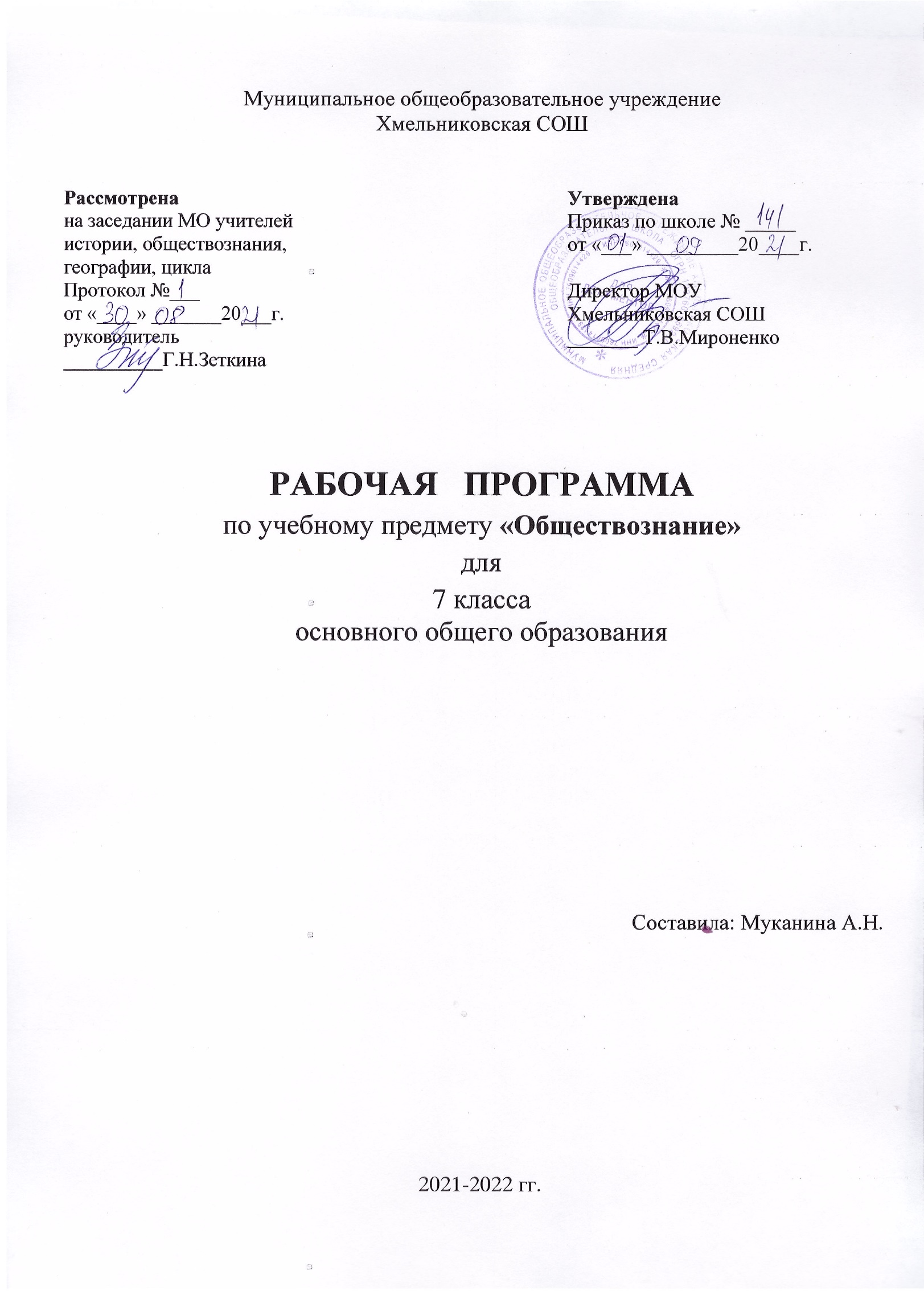 Пояснительная запискаРабочая программа учебного предмета «Обществознание» для 7 класса составлена на основе:- Федеральный закон «Об образовании в Российской Федерации от 29 декабря 2012 г. №273 — ФЗ. Федеральный закон от 29.12.2012 №273 — ФЗ (с изм. и доп. вступ. в силу в 2021 году)- Конституция Российской Федерации (принята всенародным голосованием 12 декабря 1993 года).- Указ Президента РФ от 7 мая 2018 года № 204 «О национальныхцелях и стратегических задачах развития Российской Федерации на период до 2024 года».- Федеральный государственный образовательный стандарт основного общего образования, утвержденный приказом Минобрнауки России от 17.12.2010 N 1897 (в ред. Приказа Минобрнауки РФ от 29.12.2014 №1644)- Концепция преподавания учебного предмета «Обществознание» в образовательных организациях Российской Федерации, реализующие основные общеобразовательные программы, утвержденная на коллегии Министерства просвещения Российской Федерации 24 декабря 2018 года.- Стратегия развития воспитания в Российской Федерации на период до 2025 года, утвержденная распоряжением Правительства Российской Федерации от 29 мая 2015 года № 996-р.- Приказ Министерства просвещения РФ от 20 мая 2020 г. № 254 утвержден федеральный перечень учебников. (Приказ №766от 23.12 2020 г с изменениями, зарегистрирован 02.03. 2021 г №62645)- Учебный план МОУ Хмельниковская СОШ на 2021-2022 учебный год- ООП ООО Хмельниковской СОШРабочая программа составлена на основе примерной программы основного общего образования по обществознанию для 5-9 классов, рабочей программы «Обществознание. Предметная линия учебников под ред. Л.Н. Боголюбова 5-9 классы», базисного учебного плана. Она полностью отражает базовый уровень подготовки школьников.Данная рабочая программа ориентирована на УМК «Обществознание. 7 класс» авторов Л.Н.Боголюбов, А. Ю.Лазебникова, А.И. Матвеев и др.Место предмета «Обществознание» в учебном плане        Курс обществознания входит в число дисциплин, включенных в план школы. На изучение курса с 6 – 9 класс отводится 135 ч., то есть по 1 часу в неделю:6 класс – 34 ч. 7 класс – 34 ч.8 класс – 34 ч.9 класс – 33 ч.       Каждая тема курса разбита на 2 урока и предполагает выделение специальных уроков-практикумов, на которых учащиеся выполняют практические задания, развивают свои познавательные, коммуникативные умения, закрепляют на практике усвоенное содержание. Целью освоения учебного предмета «Обществознание» является развитие личности обучающихся, воспитание, усвоение основ научных знаний, развитие способности обучающихся анализировать социально значимую информацию, делать необходимые выводы и давать обоснованные оценки социальным событиям и процессам, выработку умений, обеспечивающих адаптацию к условиям динамично развивающегося современного общества.Изучение обществознания в основной школе направлено на выполнение следующих задач:осознание общероссийской идентичности, воспитание патриотизма, гражданственности, социальной ответственности;развитие личности в ответственный период социального взросления человека (10 -15 лет), ее познавательных интересов, критического мышления в процессе восприятия социальной (в том числе экономической и правовой) информации и определения собственной позиции; нравственной и правовой культуры, экономического образа мышления, способности к самоопределению и самореализации;воспитание общероссийской идентичности, гражданской ответственности, уважения к социальным нормам; приверженности гуманистическим и демократическим ценностям, закреплённым в Конституции Российской Федерации;освоение на уровне функциональной грамотности системы знаний, необходимых для социальной адаптации: об обществе; основных социальных ролях; о позитивно оцениваемых обществом качествах личности, позволяющих успешно взаимодействовать в социальной среде; сферах человеческой деятельности; способах регулирования общественных отношений; механизмах реализации и защиты прав человека и гражданина;формирование опыта применения полученных знаний для решения типичных задач в области социальных отношений; экономической и гражданско-общественной деятельности; межличностных отношений; отношений между людьми различных национальностей и вероисповеданий; самостоятельной познавательной деятельности; правоотношений; семейно-бытовых отношений.Обществознание является одним из основных гуманитарных предметов в системе общего образования, поскольку должно обеспечить формирование мировоззренческой, ценностно-смысловой сферы обучающихся, личностных основ российской гражданской идентичности, социальной ответственности, правового самосознания, поликультурности, толерантности, приверженности ценностям, закрепленным в Конституции РФ, гражданской активной позиции в общественной жизни при решении задач в области социальных отношений.Основой учебного предмета «Обществознание» на уровне основного общего образования являются научные знания об обществе и его основных сферах, о человеке в обществе. Учебный предмет «Обществознание» в основной школе многогранно освещает проблемы человека и общества через призму основ наук: экономика, социология, политология, социальная психология, правоведение, философия, акцентируя внимание на современные реалии жизни, что способствует формированию у обучающихся целостной картины мира и жизни человека в нем.Планируемые (личностные, метапредметные и предметные) результаты освоения учебного предмета:          Личностными результатами выпускников основной школы, формируемыми при изучении содержания курса, являются:1. мотивированность на посильное и созидательное участие в жизни общества;2. заинтересованность не только в личном успехе, но и в благополучии и процветании своей страны;3. ценностные ориентиры, основанные на идеях патриотизма, любви и уважения к Отечеству; необходимости поддержания гражданского мира и согласия; отношении к человеку, его правам и свободам как высшей ценности; стремление к укреплению исторически сложившегося государственного единства; признании равноправия народов, единства разнообразных культур; убежденности в важности для общества семьи и семейных традиций; осознании своей ответственности за страну перед нынешними и грядущими поколениями.        Метапредметные результаты изучения обществознания выпускниками основной школы проявляются:1. в умении сознательно организовывать свою познавательную деятельность (от постановки цели до получения и оценки результата);2. в умении объяснять явления и процессы социальной действительности с научных позиций; рассматривать их комплексно в контексте сложившихся реалий и возможных перспектив;3. в способности анализировать реальные социальные ситуации, выбирать адекватные способы деятельности и модели поведения в рамках реализуемых основных социальных ролей, свойственных подросткам;4. в овладении различными видами публичных выступлений (высказывания, монолог, дискуссия) и следовании этическим нормам и правилам ведения диалога;5. в умении выполнять познавательные и практические задания, в том числе с использованием элементов проектной деятельности на уроках и в доступной социальной практике:- использование элементов причинно – следственного анализа;- исследование несложных реальных связей и зависимостей;- определение сущностных характеристик изучаемого объекта; выбор верных критериев для сравнения, сопоставления, оценки объектов;- поиск и извлечение нужной информации по заданной теме и адаптированных источниках различного типа;- перевод информации из одной знаковой системы в другую (из текста в таблицу, из аудиовизуального ряда в текст и др.); выбор знаковых систем адекватно познавательной и коммуникативной ситуации;- подкрепление изученных положений конкретными примерами;- оценка своих учебных достижений, поведения, черт своей личности с учетом мнения других людей, в том числе для корректировки собственного поведения  с окружающими; выполнение в повседневной жизни этических и правовых норм, экологических требований;- определение собственного отношения к явлениям современной жизни, формулирование своей точки зрения.      Предметные результаты: - относительно целостное представление об обществе и о человеке, о сферах и областях общественной жизни, механизмах и регуляторах деятельности людей;- знание ряда ключевых понятий базовых для школьного обществознания наук: социологии, экономической теории, политологии, культурологии, правоведения, этики, социальной психологии и философии; умение объяснять с их позиций явления социальной действительности;- знания, умения и ценностные установки, необходимые для сознательного выполнения старшими подростками основных социальных ролей в пределах своей дееспособности;- умения находить нужную социальную информацию в различных источниках; адекватно ее воспринимать, применяя основные обществоведческие термины и понятия; преобразовывать в соответствии с решаемой задачей (анализировать, обобщать, систематизировать, конкретизировать имеющиеся данные, соотносить их с собственными знаниями); давать оценку взглядам, подходам, событиям, процессам с позиций одобряемых в современном российском обществе социальных ценностей;- понимание побудительной роли мотивов в деятельности человека, места ценностей в мотивационной структуре личности, их значения в жизни человека и развитии общества;- знание основных нравственных и правовых понятий, норм и правил, понимание их роли как решающих регуляторов общественной жизни, умение применять эти нормы и правила к анализу и оценке реальных социальных ситуаций, установка на необходимость руководствоваться этими нормами и правилами в собственной повседневной жизни;- приверженность гуманистическим и демократическим ценностям, патриотизму и гражданственности;- знание особенностей труда как одного из основных видов деятельности человека; основных требований трудовой этики в современном обществе; правовых норм, регулирующих трудовую деятельность несовершеннолетних;- понимание значения трудовой деятельности для личности и для общества;- понимание специфики познания мира средствами искусства в соотнесении с другими способами познания;- понимание роли искусства в становлении личности и в жизни общества;коммуникативной- знание определяющих признаков коммуникативной деятельности в сравнении с другими видами деятельности;- знание новых возможностей для коммуникации в современном обществе, умение использовать современные средства связи и коммуникации для поиска и обработки необходимой социальной информации;- понимание языка массовой социально-политической коммуникации, позволяющее осознанно воспринимать соответствующую информацию; умение различать факты, аргументы, оценочные суждения;- понимание значения коммуникации в межличностном общении;- умение взаимодействовать в ходе выполнения групповой работы, вести диалог, участвовать в дискуссии, аргументировать собственную точку зрения;- знакомство с отдельными приемами и техниками преодоления конфликтов.Содержание курсаВведение. Раздел 1. Мы живем в обществе. Как устроена общественная жизнь. Что значит жить по правилам. Экономика и ее основные участники. Производственная деятельность человека. Обмен, торговля, реклама. Домашнее хозяйство. Бедность и богатство. Человек в обществе: труд и социальная лестница. Зачем людям государство. Почему важны законы. Культура и ее достижения.Раздел 2. Наша Родина – Россия. Наша страна на карте мира. Государственные символы России. Конституция Российской Федерации. Гражданин России. Мы – многонациональный народ. Защита Отечества.Календарно-тематическое планирование.Электронные ресурсы, которые непосредственно используются в учебном процессеКаталог электронных образовательных ресурсов http://fcior.edu.ru/;Единое окно доступа к образовательным ресурсам http://window.edu.ru/library?p_rubr=2.1;Федеральный центр информационно-образовательных ресурсов для общего образования http://fcior.edu.ru/catalog/meta/3/p/page.html;Российская электронная школа http://resh.edu.ruРоссийский общеобразовательный портал http://www.school.edu.ru/default.aspФедеральный портал «российское образование» http://www.edu.ru/Официальная Россия: сервер органов государственной власти российской федерации http://www.gov.ruПрезидент России: официальный сайт http://www.president.kremlin.ruПрезидент России — гражданам школьного возраста http://www.uznay-prezidenta.ruГосударственная дума: официальный сайт http://www.duma.gov.ruФедеральная служба государственной статистики: базы данных, статистическая информация http://www.gks.ruEconomicus.ru: экономический портал. Проект института «экономическая школа» http://economicus.ru50 лекций по микроэкономике http://50.economicus.ruВиртуальная экономическая библиотека http://econom.nsc.ru/jep/Вопросы школьного экономического образования: международный учебно- методический журнал http://econom.nsu.ru/dovuz/journal/Галерея экономистов http://gallery.economicus.ruИнтернет-сервер «акди экономика и жизнь» http://www.economics.ruИнформационно-аналитический портал «наследие» http://www.nasledie.ruИнфотека «основы экономики» http://infoteka.economicus.ruКниги по экономике, финансам, менеджменту и маркетингу http://www.aup.ru/books/Макроэкономика http://hsemacro.narod.ruМосковская школа прав человека http://www.mshr-ngo.ruОсновы экономики: вводный курс http://be.economicus.ruОткрытая экономика: информационно-аналитический сервер http://www.opec.ruДругие обществоведческие  электронные издания, ресурсы.№п/пНазваниеКол-вочасовДатаДатаВоспитательные задачи№п/пНазваниеКол-вочасовфактпланВоспитательные задачиРаздел 1. Мы живем в обществе. Раздел 1. Мы живем в обществе. 22- понимать системное устройство общества, важность позитивного взаимодействия общностей и групп людей;- раскрывать значение социальных норм и санкций как регуляторов поведения в обществе;- характеризовать роль потребителя ипроизводителя в экономике;- исследовать несложные практические ситуации, связанные с выполнением социальных ролей потребителя ипроизводителя;- воспитывать черты рачительного хозяина и грамотного потребителя;– воспитывать позитивное отношение к стране и государству, желание быть достойным гражданином;- объяснять и конкретизировать фактами социальной жизни роль и значимость закона и справедливости в жизни человека и общества;- воспитывать законопослушного гражданина через осознание обязательности соблюдения законов для обеспечения правопорядка;- формировать духовные ценности формирования культурного человека1Как устроена общественная жизнь.1- понимать системное устройство общества, важность позитивного взаимодействия общностей и групп людей;- раскрывать значение социальных норм и санкций как регуляторов поведения в обществе;- характеризовать роль потребителя ипроизводителя в экономике;- исследовать несложные практические ситуации, связанные с выполнением социальных ролей потребителя ипроизводителя;- воспитывать черты рачительного хозяина и грамотного потребителя;– воспитывать позитивное отношение к стране и государству, желание быть достойным гражданином;- объяснять и конкретизировать фактами социальной жизни роль и значимость закона и справедливости в жизни человека и общества;- воспитывать законопослушного гражданина через осознание обязательности соблюдения законов для обеспечения правопорядка;- формировать духовные ценности формирования культурного человека2Практикум1- понимать системное устройство общества, важность позитивного взаимодействия общностей и групп людей;- раскрывать значение социальных норм и санкций как регуляторов поведения в обществе;- характеризовать роль потребителя ипроизводителя в экономике;- исследовать несложные практические ситуации, связанные с выполнением социальных ролей потребителя ипроизводителя;- воспитывать черты рачительного хозяина и грамотного потребителя;– воспитывать позитивное отношение к стране и государству, желание быть достойным гражданином;- объяснять и конкретизировать фактами социальной жизни роль и значимость закона и справедливости в жизни человека и общества;- воспитывать законопослушного гражданина через осознание обязательности соблюдения законов для обеспечения правопорядка;- формировать духовные ценности формирования культурного человека3Что значит жить по правилам.1- понимать системное устройство общества, важность позитивного взаимодействия общностей и групп людей;- раскрывать значение социальных норм и санкций как регуляторов поведения в обществе;- характеризовать роль потребителя ипроизводителя в экономике;- исследовать несложные практические ситуации, связанные с выполнением социальных ролей потребителя ипроизводителя;- воспитывать черты рачительного хозяина и грамотного потребителя;– воспитывать позитивное отношение к стране и государству, желание быть достойным гражданином;- объяснять и конкретизировать фактами социальной жизни роль и значимость закона и справедливости в жизни человека и общества;- воспитывать законопослушного гражданина через осознание обязательности соблюдения законов для обеспечения правопорядка;- формировать духовные ценности формирования культурного человека4Практикум1- понимать системное устройство общества, важность позитивного взаимодействия общностей и групп людей;- раскрывать значение социальных норм и санкций как регуляторов поведения в обществе;- характеризовать роль потребителя ипроизводителя в экономике;- исследовать несложные практические ситуации, связанные с выполнением социальных ролей потребителя ипроизводителя;- воспитывать черты рачительного хозяина и грамотного потребителя;– воспитывать позитивное отношение к стране и государству, желание быть достойным гражданином;- объяснять и конкретизировать фактами социальной жизни роль и значимость закона и справедливости в жизни человека и общества;- воспитывать законопослушного гражданина через осознание обязательности соблюдения законов для обеспечения правопорядка;- формировать духовные ценности формирования культурного человека5Экономика и ее основные участники1- понимать системное устройство общества, важность позитивного взаимодействия общностей и групп людей;- раскрывать значение социальных норм и санкций как регуляторов поведения в обществе;- характеризовать роль потребителя ипроизводителя в экономике;- исследовать несложные практические ситуации, связанные с выполнением социальных ролей потребителя ипроизводителя;- воспитывать черты рачительного хозяина и грамотного потребителя;– воспитывать позитивное отношение к стране и государству, желание быть достойным гражданином;- объяснять и конкретизировать фактами социальной жизни роль и значимость закона и справедливости в жизни человека и общества;- воспитывать законопослушного гражданина через осознание обязательности соблюдения законов для обеспечения правопорядка;- формировать духовные ценности формирования культурного человека6Практикум1- понимать системное устройство общества, важность позитивного взаимодействия общностей и групп людей;- раскрывать значение социальных норм и санкций как регуляторов поведения в обществе;- характеризовать роль потребителя ипроизводителя в экономике;- исследовать несложные практические ситуации, связанные с выполнением социальных ролей потребителя ипроизводителя;- воспитывать черты рачительного хозяина и грамотного потребителя;– воспитывать позитивное отношение к стране и государству, желание быть достойным гражданином;- объяснять и конкретизировать фактами социальной жизни роль и значимость закона и справедливости в жизни человека и общества;- воспитывать законопослушного гражданина через осознание обязательности соблюдения законов для обеспечения правопорядка;- формировать духовные ценности формирования культурного человека7Производственная деятельность человека.1- понимать системное устройство общества, важность позитивного взаимодействия общностей и групп людей;- раскрывать значение социальных норм и санкций как регуляторов поведения в обществе;- характеризовать роль потребителя ипроизводителя в экономике;- исследовать несложные практические ситуации, связанные с выполнением социальных ролей потребителя ипроизводителя;- воспитывать черты рачительного хозяина и грамотного потребителя;– воспитывать позитивное отношение к стране и государству, желание быть достойным гражданином;- объяснять и конкретизировать фактами социальной жизни роль и значимость закона и справедливости в жизни человека и общества;- воспитывать законопослушного гражданина через осознание обязательности соблюдения законов для обеспечения правопорядка;- формировать духовные ценности формирования культурного человека8Практикум1- понимать системное устройство общества, важность позитивного взаимодействия общностей и групп людей;- раскрывать значение социальных норм и санкций как регуляторов поведения в обществе;- характеризовать роль потребителя ипроизводителя в экономике;- исследовать несложные практические ситуации, связанные с выполнением социальных ролей потребителя ипроизводителя;- воспитывать черты рачительного хозяина и грамотного потребителя;– воспитывать позитивное отношение к стране и государству, желание быть достойным гражданином;- объяснять и конкретизировать фактами социальной жизни роль и значимость закона и справедливости в жизни человека и общества;- воспитывать законопослушного гражданина через осознание обязательности соблюдения законов для обеспечения правопорядка;- формировать духовные ценности формирования культурного человека9Обмен, торговля, реклама.1- понимать системное устройство общества, важность позитивного взаимодействия общностей и групп людей;- раскрывать значение социальных норм и санкций как регуляторов поведения в обществе;- характеризовать роль потребителя ипроизводителя в экономике;- исследовать несложные практические ситуации, связанные с выполнением социальных ролей потребителя ипроизводителя;- воспитывать черты рачительного хозяина и грамотного потребителя;– воспитывать позитивное отношение к стране и государству, желание быть достойным гражданином;- объяснять и конкретизировать фактами социальной жизни роль и значимость закона и справедливости в жизни человека и общества;- воспитывать законопослушного гражданина через осознание обязательности соблюдения законов для обеспечения правопорядка;- формировать духовные ценности формирования культурного человека10Практикум1- понимать системное устройство общества, важность позитивного взаимодействия общностей и групп людей;- раскрывать значение социальных норм и санкций как регуляторов поведения в обществе;- характеризовать роль потребителя ипроизводителя в экономике;- исследовать несложные практические ситуации, связанные с выполнением социальных ролей потребителя ипроизводителя;- воспитывать черты рачительного хозяина и грамотного потребителя;– воспитывать позитивное отношение к стране и государству, желание быть достойным гражданином;- объяснять и конкретизировать фактами социальной жизни роль и значимость закона и справедливости в жизни человека и общества;- воспитывать законопослушного гражданина через осознание обязательности соблюдения законов для обеспечения правопорядка;- формировать духовные ценности формирования культурного человека11Домашнее хозяйство.1- понимать системное устройство общества, важность позитивного взаимодействия общностей и групп людей;- раскрывать значение социальных норм и санкций как регуляторов поведения в обществе;- характеризовать роль потребителя ипроизводителя в экономике;- исследовать несложные практические ситуации, связанные с выполнением социальных ролей потребителя ипроизводителя;- воспитывать черты рачительного хозяина и грамотного потребителя;– воспитывать позитивное отношение к стране и государству, желание быть достойным гражданином;- объяснять и конкретизировать фактами социальной жизни роль и значимость закона и справедливости в жизни человека и общества;- воспитывать законопослушного гражданина через осознание обязательности соблюдения законов для обеспечения правопорядка;- формировать духовные ценности формирования культурного человека12Практикум1- понимать системное устройство общества, важность позитивного взаимодействия общностей и групп людей;- раскрывать значение социальных норм и санкций как регуляторов поведения в обществе;- характеризовать роль потребителя ипроизводителя в экономике;- исследовать несложные практические ситуации, связанные с выполнением социальных ролей потребителя ипроизводителя;- воспитывать черты рачительного хозяина и грамотного потребителя;– воспитывать позитивное отношение к стране и государству, желание быть достойным гражданином;- объяснять и конкретизировать фактами социальной жизни роль и значимость закона и справедливости в жизни человека и общества;- воспитывать законопослушного гражданина через осознание обязательности соблюдения законов для обеспечения правопорядка;- формировать духовные ценности формирования культурного человека13Бедность и богатство.1- понимать системное устройство общества, важность позитивного взаимодействия общностей и групп людей;- раскрывать значение социальных норм и санкций как регуляторов поведения в обществе;- характеризовать роль потребителя ипроизводителя в экономике;- исследовать несложные практические ситуации, связанные с выполнением социальных ролей потребителя ипроизводителя;- воспитывать черты рачительного хозяина и грамотного потребителя;– воспитывать позитивное отношение к стране и государству, желание быть достойным гражданином;- объяснять и конкретизировать фактами социальной жизни роль и значимость закона и справедливости в жизни человека и общества;- воспитывать законопослушного гражданина через осознание обязательности соблюдения законов для обеспечения правопорядка;- формировать духовные ценности формирования культурного человека14Практикум1- понимать системное устройство общества, важность позитивного взаимодействия общностей и групп людей;- раскрывать значение социальных норм и санкций как регуляторов поведения в обществе;- характеризовать роль потребителя ипроизводителя в экономике;- исследовать несложные практические ситуации, связанные с выполнением социальных ролей потребителя ипроизводителя;- воспитывать черты рачительного хозяина и грамотного потребителя;– воспитывать позитивное отношение к стране и государству, желание быть достойным гражданином;- объяснять и конкретизировать фактами социальной жизни роль и значимость закона и справедливости в жизни человека и общества;- воспитывать законопослушного гражданина через осознание обязательности соблюдения законов для обеспечения правопорядка;- формировать духовные ценности формирования культурного человека15Человек в обществе: труд и социальная лестница.1- понимать системное устройство общества, важность позитивного взаимодействия общностей и групп людей;- раскрывать значение социальных норм и санкций как регуляторов поведения в обществе;- характеризовать роль потребителя ипроизводителя в экономике;- исследовать несложные практические ситуации, связанные с выполнением социальных ролей потребителя ипроизводителя;- воспитывать черты рачительного хозяина и грамотного потребителя;– воспитывать позитивное отношение к стране и государству, желание быть достойным гражданином;- объяснять и конкретизировать фактами социальной жизни роль и значимость закона и справедливости в жизни человека и общества;- воспитывать законопослушного гражданина через осознание обязательности соблюдения законов для обеспечения правопорядка;- формировать духовные ценности формирования культурного человека16Практикум1- понимать системное устройство общества, важность позитивного взаимодействия общностей и групп людей;- раскрывать значение социальных норм и санкций как регуляторов поведения в обществе;- характеризовать роль потребителя ипроизводителя в экономике;- исследовать несложные практические ситуации, связанные с выполнением социальных ролей потребителя ипроизводителя;- воспитывать черты рачительного хозяина и грамотного потребителя;– воспитывать позитивное отношение к стране и государству, желание быть достойным гражданином;- объяснять и конкретизировать фактами социальной жизни роль и значимость закона и справедливости в жизни человека и общества;- воспитывать законопослушного гражданина через осознание обязательности соблюдения законов для обеспечения правопорядка;- формировать духовные ценности формирования культурного человека17Зачем людям государство.1- понимать системное устройство общества, важность позитивного взаимодействия общностей и групп людей;- раскрывать значение социальных норм и санкций как регуляторов поведения в обществе;- характеризовать роль потребителя ипроизводителя в экономике;- исследовать несложные практические ситуации, связанные с выполнением социальных ролей потребителя ипроизводителя;- воспитывать черты рачительного хозяина и грамотного потребителя;– воспитывать позитивное отношение к стране и государству, желание быть достойным гражданином;- объяснять и конкретизировать фактами социальной жизни роль и значимость закона и справедливости в жизни человека и общества;- воспитывать законопослушного гражданина через осознание обязательности соблюдения законов для обеспечения правопорядка;- формировать духовные ценности формирования культурного человека18Практикум1- понимать системное устройство общества, важность позитивного взаимодействия общностей и групп людей;- раскрывать значение социальных норм и санкций как регуляторов поведения в обществе;- характеризовать роль потребителя ипроизводителя в экономике;- исследовать несложные практические ситуации, связанные с выполнением социальных ролей потребителя ипроизводителя;- воспитывать черты рачительного хозяина и грамотного потребителя;– воспитывать позитивное отношение к стране и государству, желание быть достойным гражданином;- объяснять и конкретизировать фактами социальной жизни роль и значимость закона и справедливости в жизни человека и общества;- воспитывать законопослушного гражданина через осознание обязательности соблюдения законов для обеспечения правопорядка;- формировать духовные ценности формирования культурного человека19Почему важны законы.1- понимать системное устройство общества, важность позитивного взаимодействия общностей и групп людей;- раскрывать значение социальных норм и санкций как регуляторов поведения в обществе;- характеризовать роль потребителя ипроизводителя в экономике;- исследовать несложные практические ситуации, связанные с выполнением социальных ролей потребителя ипроизводителя;- воспитывать черты рачительного хозяина и грамотного потребителя;– воспитывать позитивное отношение к стране и государству, желание быть достойным гражданином;- объяснять и конкретизировать фактами социальной жизни роль и значимость закона и справедливости в жизни человека и общества;- воспитывать законопослушного гражданина через осознание обязательности соблюдения законов для обеспечения правопорядка;- формировать духовные ценности формирования культурного человека20Практикум1- понимать системное устройство общества, важность позитивного взаимодействия общностей и групп людей;- раскрывать значение социальных норм и санкций как регуляторов поведения в обществе;- характеризовать роль потребителя ипроизводителя в экономике;- исследовать несложные практические ситуации, связанные с выполнением социальных ролей потребителя ипроизводителя;- воспитывать черты рачительного хозяина и грамотного потребителя;– воспитывать позитивное отношение к стране и государству, желание быть достойным гражданином;- объяснять и конкретизировать фактами социальной жизни роль и значимость закона и справедливости в жизни человека и общества;- воспитывать законопослушного гражданина через осознание обязательности соблюдения законов для обеспечения правопорядка;- формировать духовные ценности формирования культурного человека21Культура и ее достижения.1- понимать системное устройство общества, важность позитивного взаимодействия общностей и групп людей;- раскрывать значение социальных норм и санкций как регуляторов поведения в обществе;- характеризовать роль потребителя ипроизводителя в экономике;- исследовать несложные практические ситуации, связанные с выполнением социальных ролей потребителя ипроизводителя;- воспитывать черты рачительного хозяина и грамотного потребителя;– воспитывать позитивное отношение к стране и государству, желание быть достойным гражданином;- объяснять и конкретизировать фактами социальной жизни роль и значимость закона и справедливости в жизни человека и общества;- воспитывать законопослушного гражданина через осознание обязательности соблюдения законов для обеспечения правопорядка;- формировать духовные ценности формирования культурного человека22Практикум по теме «Мы живем в обществе»1- понимать системное устройство общества, важность позитивного взаимодействия общностей и групп людей;- раскрывать значение социальных норм и санкций как регуляторов поведения в обществе;- характеризовать роль потребителя ипроизводителя в экономике;- исследовать несложные практические ситуации, связанные с выполнением социальных ролей потребителя ипроизводителя;- воспитывать черты рачительного хозяина и грамотного потребителя;– воспитывать позитивное отношение к стране и государству, желание быть достойным гражданином;- объяснять и конкретизировать фактами социальной жизни роль и значимость закона и справедливости в жизни человека и общества;- воспитывать законопослушного гражданина через осознание обязательности соблюдения законов для обеспечения правопорядка;- формировать духовные ценности формирования культурного человекаРаздел 2. Наша Родина – Россия. Раздел 2. Наша Родина – Россия. 11- воспитывать уважительное отношение к стране, Малой Родине, гордость за достижения и успехи в истории Родины;- воспитывать уважительное отношение к символам государства;- развивать позитивное отношение к разным нациям и народам страны;- формировать позитивное отношение к защите Отечества;- опираться на ценностные ориентиры, основанные на идеях патриотизма, любви и уважения к Отечеству, чувства гордости за Родину23Наша страна на карте мира.1- воспитывать уважительное отношение к стране, Малой Родине, гордость за достижения и успехи в истории Родины;- воспитывать уважительное отношение к символам государства;- развивать позитивное отношение к разным нациям и народам страны;- формировать позитивное отношение к защите Отечества;- опираться на ценностные ориентиры, основанные на идеях патриотизма, любви и уважения к Отечеству, чувства гордости за Родину24Практикум1- воспитывать уважительное отношение к стране, Малой Родине, гордость за достижения и успехи в истории Родины;- воспитывать уважительное отношение к символам государства;- развивать позитивное отношение к разным нациям и народам страны;- формировать позитивное отношение к защите Отечества;- опираться на ценностные ориентиры, основанные на идеях патриотизма, любви и уважения к Отечеству, чувства гордости за Родину25Государственные символы России.1- воспитывать уважительное отношение к стране, Малой Родине, гордость за достижения и успехи в истории Родины;- воспитывать уважительное отношение к символам государства;- развивать позитивное отношение к разным нациям и народам страны;- формировать позитивное отношение к защите Отечества;- опираться на ценностные ориентиры, основанные на идеях патриотизма, любви и уважения к Отечеству, чувства гордости за Родину26Практикум1- воспитывать уважительное отношение к стране, Малой Родине, гордость за достижения и успехи в истории Родины;- воспитывать уважительное отношение к символам государства;- развивать позитивное отношение к разным нациям и народам страны;- формировать позитивное отношение к защите Отечества;- опираться на ценностные ориентиры, основанные на идеях патриотизма, любви и уважения к Отечеству, чувства гордости за Родину27Конституция Российской Федерации.1- воспитывать уважительное отношение к стране, Малой Родине, гордость за достижения и успехи в истории Родины;- воспитывать уважительное отношение к символам государства;- развивать позитивное отношение к разным нациям и народам страны;- формировать позитивное отношение к защите Отечества;- опираться на ценностные ориентиры, основанные на идеях патриотизма, любви и уважения к Отечеству, чувства гордости за Родину28Практикум1- воспитывать уважительное отношение к стране, Малой Родине, гордость за достижения и успехи в истории Родины;- воспитывать уважительное отношение к символам государства;- развивать позитивное отношение к разным нациям и народам страны;- формировать позитивное отношение к защите Отечества;- опираться на ценностные ориентиры, основанные на идеях патриотизма, любви и уважения к Отечеству, чувства гордости за Родину29Гражданин России.1- воспитывать уважительное отношение к стране, Малой Родине, гордость за достижения и успехи в истории Родины;- воспитывать уважительное отношение к символам государства;- развивать позитивное отношение к разным нациям и народам страны;- формировать позитивное отношение к защите Отечества;- опираться на ценностные ориентиры, основанные на идеях патриотизма, любви и уважения к Отечеству, чувства гордости за Родину30Практикум1- воспитывать уважительное отношение к стране, Малой Родине, гордость за достижения и успехи в истории Родины;- воспитывать уважительное отношение к символам государства;- развивать позитивное отношение к разным нациям и народам страны;- формировать позитивное отношение к защите Отечества;- опираться на ценностные ориентиры, основанные на идеях патриотизма, любви и уважения к Отечеству, чувства гордости за Родину31Мы – многонациональный народ.1- воспитывать уважительное отношение к стране, Малой Родине, гордость за достижения и успехи в истории Родины;- воспитывать уважительное отношение к символам государства;- развивать позитивное отношение к разным нациям и народам страны;- формировать позитивное отношение к защите Отечества;- опираться на ценностные ориентиры, основанные на идеях патриотизма, любви и уважения к Отечеству, чувства гордости за Родину32Практикум1- воспитывать уважительное отношение к стране, Малой Родине, гордость за достижения и успехи в истории Родины;- воспитывать уважительное отношение к символам государства;- развивать позитивное отношение к разным нациям и народам страны;- формировать позитивное отношение к защите Отечества;- опираться на ценностные ориентиры, основанные на идеях патриотизма, любви и уважения к Отечеству, чувства гордости за Родину33Защита Отечества.1Итоговое повторение134Итоговый контроль по курсу обществознания за 7 класс1